Kovács Beáta emléktúra – Egercsehi - 10 / 15 / 25 / 45Hegyiember és Baráti Köre2021.10.30.Információk a túráról Pető Sándor: +36305115690 hegyiemberesbaratikore@gmail.com Pető Sándor: +36305115690TTT kiírása: https://tturak.hu/hikeOccasion/3966/details Útvonal: Egercsehi -> Lyukastűzkő-legelő -> Csornó-völgy -> Piricsik-orom -> Kín-hegy -> Lyukastűzkő-legelő -> Magas-hegy -> Egercsehi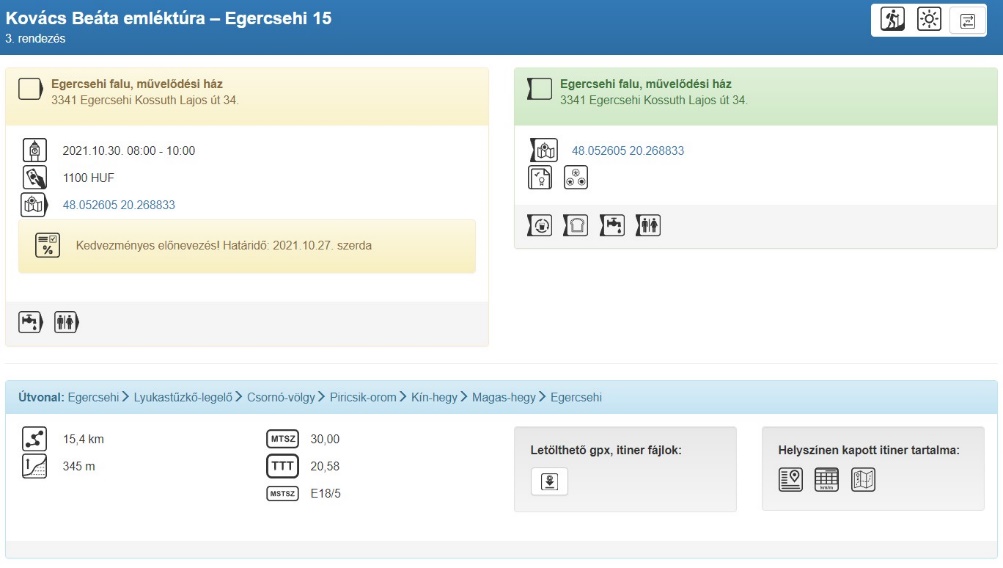 